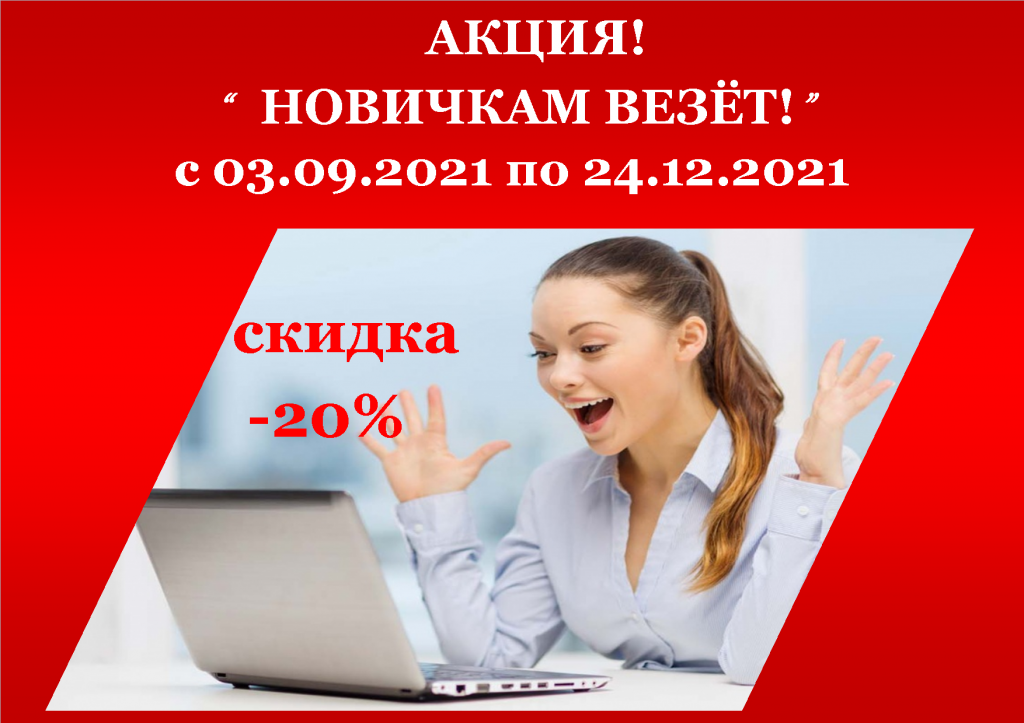 При бронировании санаторно-курортной путевки  сроком от 7 и более ночей через отдел маркетинга и 50% предоплате  от стоимости путевки предоставляется  20% скидка физическим лицам гражданам РБ и РФ, которые в период с 01.01.2015г. по 02.09.2021г.,  ранее не приобретали СКП в ДУП "Санаторий Буг".Сроки проведения: 03.09.2021 г. по 24.12.2021г.  продажа путевок на период с 03.09.2021 г. по 24.12.2021 г.Скидка по акции «Новичкам везёт», предоставляемая физическим лицам и  не суммируется с другими скидками на санаторно-курортные путевки.